Glavni trg 24, 1240 Kamnik	T: 01 831 81 00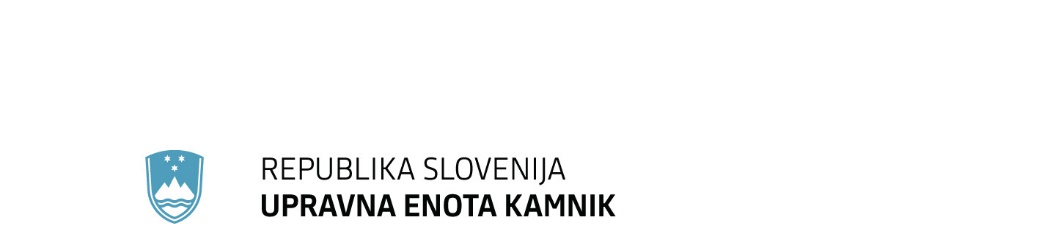 	 E: ue.kamnik@gov.si	www.upravneenote.gov.si/kamnik/Na podlagi 58. člena Zakona o javnih uslužbencih (Uradni list RS, št. 63/2007 – UPB3 in nadaljnje spremembe) Upravna enota Kamnik, Glavni trg 24, Kamnik, objavlja javni natečaj za zasedbo prostega uradniškega delovnega mesta:SVETOVALEC (šifra DM 26) v Oddelku za občo upravoKandidati, ki se bodo prijavili na prosto delovno mesto, morajo izpolnjevati naslednje pogoje:končano najmanj visokošolsko strokovno izobraževanje (prejšnje)/visokošolska strokovna izobrazba (prejšnja), ali najmanj visokošolsko strokovno izobraževanje (prva bolonjska stopnja)/visokošolska strokovna izobrazba (prva bolonjska stopnja), ali najmanj visokošolsko univerzitetno izobraževanje (prva bolonjska stopnja)/visokošolska univerzitetna izobrazba (prva bolonjska stopnja),najmanj 7 mesecev delovnih izkušenj,opravljen strokovni izpit iz upravnega postopka,opravljeno usposabljanje za imenovanje v naziv,znanje slovenskega jezika,državljanstvo Republike Slovenije,ne smejo biti pravnomočno obsojeni zaradi naklepnega kaznivega dejanja, ki se preganja po uradni dolžnosti in ne smejo biti obsojeni na nepogojno kazen zapora v trajanju več kot šest mesecev,zoper njih ne sme biti vložena pravnomočna obtožnica zaradi naklepnega kaznivega dejanja, ki se preganja po uradni dolžnosti.Delovne naloge: –	vodenje upravnih postopkov–	pomoč pri pripravi internih aktov in drugih zahtevnejših opravil–	zbiranje, urejanje in priprava podatkov za oblikovanje zahtevnejših gradiv–	samostojno oblikovanje manj zahtevnih gradiv s predlogi ukrepov–	opravljanje drugih upravnih nalog podobne zahtevnosti–	izvajanje kadrovskih opravil (vnos, obdelava in izpis iz kadrovsko informacijskega sistema, 	opravljanje posameznih opravil vezanih na izplačilo plač, izdelava dokumentov 	s področja                   delovnih razmerij)–	strokovne naloge v zvezi z obravnavanjem in varovanjem tajnih podatkovDelovno področje vodenja upravnih postopkov: varstvo vojnih invalidov, vojnih veteranov in žrtev vojnega nasilja ter izvajanja Zakona o izenačevanju možnosti invalidov oziroma na njegovi podlagi izdanega Pravilnika o tehničnih pripomočkih in prilagoditvi vozila.Pri izbranem kandidatu se bo preverjalo, ali ima opravljen strokovni izpit iz upravnega postopka. V nasprotnem primeru bo moral izbrani kandidat strokovni izpit iz upravnega postopka opraviti najkasneje v treh mesecih od sklenitve delovnega razmerja, kar določa 31. člen Zakona o splošnem upravnem postopku (Uradni list RS, št. 24/2006 - uradno prečiščeno besedilo, 105/2006-ZUS-1, 126/2007, 65/2008, 8/2010 in 82/2013). Prav tako se bo pri izbranem kandidatu preverjalo, ali ima opravljeno usposabljanje za imenovanje v naziv, v nasprotnem primeru bo kandidat moral najpozneje v enem letu od sklenitve pogodbe o zaposlitvi opraviti usposabljanje, na katerega ga bo napotil predstojnik, v skladu s prvim odstavkom 89. člena ZJU. Kot opravljeno usposabljanje šteje opravljen strokovni izpit za imenovanje v naziv ali udeležba na pripravah za imenovanje v naziv v skladu z določbami ZJU.Kot delovne izkušnje se šteje delovna doba na delovnem mestu, za katero se zahteva ista stopnja izobrazbe in čas pripravništva v isti stopnji izobrazbe, ne glede na to, ali je bilo delovno razmerje sklenjeno oziroma pripravništvo opravljeno pri istem ali pri drugem delodajalcu. Za delovne izkušnje se štejejo tudi delovne izkušnje, ki jih je javni uslužbenec pridobil z opravljanjem del na delovnem mestu, za katero se zahteva za eno stopnjo nižja izobrazba, razen pripravništva v eno stopnjo nižji izobrazbi. Kot delovne izkušnje se upošteva tudi drugo delo na enaki stopnji zahtevnosti, kot je delovno mesto, za katero oseba kandidira, pri čemer se upošteva čas opravljanja takega dela in stopnja izobrazbe. Delovne izkušnje se dokazujejo z verodostojnimi listinami, iz katerih sta razvidna čas opravljanje dela in stopnja izobrazbe.Zahtevane delovne izkušnje se skrajšajo za tretjino v primeru, da ima kandidat univerzitetno izobrazbo ali visoko strokovno izobrazbo s specializacijo oziroma magisterijem znanosti ali izobrazbo, pridobljeno po študijskem programu druge stopnje v skladu z zakonom, ki ureja visoko šolstvo.Prijava mora vsebovatiizjavo kandidata o izpolnjevanju pogoja zahtevane izobrazbe, iz katere mora biti razvidna stopnja ter leto in ustanova, na kateri je bila izobrazba pridobljena,izjavo kandidata o izpolnjevanju pogoja glede zahtevanih delovnih izkušenj, v kateri kandidat navede vse dosedanje zaposlitve, datum sklenitve in datum prekinitve delovnega razmerja pri posameznem delodajalcu ter kratko opiše delo, ki ga je opravljal pri tem delodajalcu z navedbo stopnje izobrazbe, ki je bila zahtevana za to delovno mesto,izjavo kandidata, da:je državljan Republike Slovenije,ni bil pravnomočno obsojen zaradi naklepnega kaznivega dejanja, ki se preganja po uradni dolžnosti in da ni bil obsojen na nepogojno kazen zapora v trajanju več kot šest mesecev,zoper njega ni vložena pravnomočna obtožnica zaradi naklepnega kaznivega dejanja, ki se preganja po uradni dolžnosti in  izjavo, da za namen tega natečajnega postopka dovoljuje Upravni enoti Kamnik pridobitev           podatkov iz 3. točke iz uradnih evidenc         (v primeru, da kandidat ne soglaša s 4. točko, mora ustrezna dokazila predložiti sam)Natečajna komisija bo strokovno usposobljenost kandidatov presojala na podlagi dokumentacije ter na podlagi razgovora s kandidati oziroma s pomočjo morebitnih drugih metod preverjanja strokovne usposobljenosti.Izbrani kandidat bo delo na delovnem mestu svetovalec opravljal v nazivu svetovalec III (izhodiščni plačni razred: 30 oz. 1.320,58 EUR bruto), z možnostjo napredovanja v naziv svetovalec II in svetovalec I. Z izbranim kandidatom bo sklenjeno delovno razmerje za nedoločen čas, s polnim delovnim časom in pet-mesečnim poskusnim delom. Izbrani kandidat bo delo opravljal v prostorih Upravne enote Kamnik, Glavni trg 24, Kamnik.V izbirni postopek se, v skladu z 21. členom Uredbe o postopku za zasedbo prostega delovnega mesta v organih državne uprave in v pravosodnih organih (Uradni list RS, št. 139/2006 in nadaljnje spremembe), ne bodo uvrstili kandidati, ki ne izpolnjujejo natečajnih pogojev.Kandidat vloži prijavo v pisni obliki na priložen obrazcu, ki jo pošlje v zaprti ovojnici z označbo »za javni natečaj za prosto uradniško delovno mesto svetovalec, št. 110-6/2019« na naslov: Upravna enota Kamnik, Glavni trg 24, 1240 Kamnik, in sicer v roku 10 dni po objavi na spletni strani www.gov.si/zbirke/delovna-mesta in Zavodu Republike Slovenije za zaposlovanje. Za pisno obliko prijave se šteje tudi elektronska oblika, poslana na elektronski naslov: ue.kamnik@gov.si, pri čemer veljavnost prijave ni pogojena z elektronskim podpisom. Kandidate vljudno naprošamo, da zaradi upoštevanja ekonomskega in ekološkega vidika prijavo vložijo tako, da izpolnijo priloženi obrazec, ki vsebuje vse podatke, potrebne za popolno prijavo.Kandidati bodo o izbiri pisno obveščeni najkasneje v roku 15 dni  po izbiri. Obvestilo o končanem izbirnem postopku bo objavljeno na osrednjem spletnem mestu državne uprave GOV.SI, https://www.gov.si/.Informacije o izvedbi internega natečaja daje Bernardka Koželj, telefon: 01/8318-177. V besedilu uporabljeni izrazi, zapisani v moški spolni slovnični obliki, so uporabljeni kot nevtralni za moške in ženske.